АДМИНИСТРАЦИЯ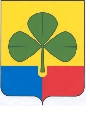 АГАПОВСКОГО МУНИЦИПАЛЬНОГО РАЙОНАЧЕЛЯБИНСКОЙ ОБЛАСТИРАСПОРЯЖЕНИЕот 08.06.2015 г.                                                                                                    № 190с. АгаповкаОб утверждении Перечня  государственныхи муниципальных услуг, предоставляемыхорганами местного самоуправления Агаповского муниципального районаВ соответствии со статьей 9 Федерального закона от 27.07.2010 года                № 210-ФЗ «Об организации предоставления государственных и муниципальных услуг», Федеральным законом от 06.10.2003 года № 131-ФЗ «Об общих принципах организации местного самоуправления в Российской Федерации»:1. Утвердить прилагаемый Перечень государственных и муниципальных услуг, предоставляемых органами местного самоуправления Агаповского муниципального района. 2. Признать утратившими силу следующие распоряжения администрации Агаповского муниципального района Челябинской области:от 24.10.2012 г. № 302 «Об утверждении Перечня  государственных и муниципальных услуг, предоставляемых органами местного самоуправления в Агаповском муниципальном районе»;от 19.11.2012 № 323 «О внесении изменений в распоряжение администрации Агаповского муниципального района от 24.10.2012 г. № 302 «Об утверждении Перечня государственных и муниципальных услуг, предоставляемых органами местного самоуправления в Агаповском муниципальном районе».3. Организационно-правовому отделу администрации района          (Куликова О.А.) разместить настоящее распоряжение на официальном сайте администрации Агаповского муниципального района и опубликовать в районной газете «Звезда».4. Организацию выполнения настоящего распоряжения возложить на первого заместителя главы Агаповского района по общим вопросам Скрыльникову О.Г.Глава района                                                                                           А.Н. Домбаев                                                                        УТВЕРЖДЕН                                                                     распоряжением администрацииАгаповского муниципального района                                                                       от 08.06. 2015 г. № 190                                               Перечень (реестр)муниципальных и государственных услуг,предоставляемых органами местного самоуправленияАгаповского муниципального района№Наименование услугиАдминистративный регламент утвержденный нормативно-правовым актом1Выдача разрешений на право организации розничного рынкаПостановление администрации района      № 1324 от 26,08.2014г.2Поддержка субъектов малого и среднего предпринимательства (предоставление грантов, субсидий )Постановление администрации района      № 1323 от26.08.2014г.3Выдача градостроительного плана земельного участкаПостановление администрации района       № 182  от12.12.2015г.4Выдача разрешений на строительство, реконструкцию, капитальный ремонт объектов капитального строительства на территории Агаповского муниципального районаПостановление администрации района      № 1075 от 14.07.2014г5Выдача разрешений на ввод в эксплуатацию объектов капитального строительства на территории Агаповского  района за исключением объектов индивидуального жилищного  строительстваПостановление администрации района      № 1267 от 14.08.2014г.6Выдача разрешений на перевод жилых (нежилых) помещений в нежилые (жилые) помещения на территории Агаповского районаПостановление администрации района      № 1191 от 29.07.2014г.7 Согласование, Переустройство и (или) перепланировка жилого помещения на территории Агаповского муниципального района.Постановление администрации района      № 1190 от29.07.2014г.12Выдача акта освидетельствования проведения основных работ по строительству (реконструкции) объекта индивидуального  жилищного строительства с привлечением средств материнского (семейного) капиталаПостановление администрации Агаповского района № 1319 от 26.08.2014г14Выдача ордеров на производство земляных работ на территории Агаповского муниципального районаПостановление администрации района         № 1268от 14.08.2014г.15Выдача специальных разрешений на автомобильные перевозки тяжеловесных и (или( крупногабаритных грузов по маршрутам, проходящим полностью или частично по дорогам местного значения в границах Агаповского муниципального районаПостановление администрации района       № 1444 от 10.09.2014г.16Предоставление в аренду имущества находящегося в муниципальной собственностиПостановление администрации района       № 1443 от 10.09.2014г.17Проведение проверок при осуществлении контроля по размещению наружной рекламы на территории Агаповского районаПостановление администрации Агаповского района № 2571 24.12.2013г.Предоставление гражданину земельного участка, составляющего территорию садоводческого (огороднического) некоммерческого товарищества для ведения садоводства (огородничества).18Согласование либо прекращение передачи в залог арендных прав на земельный участок по договорам аренды, договоров субаренды и уступки права аренды по договорам аренды земельных участков19Контроль исполнения нормативных правовых актов в сфере рекламы на территории Агаповского районаПостановление администрации Агаповского района № 2572 от 24.12.2013г.20Исполнение запросов юридических и физических лиц и выдаче архивных справок и копий архивных документов, связанных с социальной защитой граждан, предусматривающей их пенсионное обеспечение, а также получение льгот и компенсацийПостановление администрации района         № 925 от 01.07.2011г21Предоставление документов для исследователей в читальный зал архиваПостановление администрации района      № 1001 от 12.07.2011г.22Оказание молодым семьям государственной поддержки по улучшению жилищных условийПостановление администрации района          № 164 от 04.02.201123Прием заявлений и выдача документов о согласовании границ земельных участков.Постановление администрации района            № 1186 от 26.06.2012г24Представление земельных участков, государственная собственность на которые не разграничена, в аренду, в собственность, в постоянное (бессрочное) пользование. Постановление администрации района                № 1557 от 25.10.2011г.25Осуществление земельного контроля за использованием земель юридическими и физическими лицами на территории Агаповского муниципального района.Постановление администрации района           № 1136 от 15.06.2012г.26Выдача разрешений на установку рекламных конструкций, аннулирование таких разрешений, выдача предписаний о демонтаже самовольно вновь установленных рекламных конструкций.Постановление администрации района             № 1344 от 28.08.2014г.27Организация и проведение конкурсов и аукционов на право заключения  договоров  аренды и права собственности на земельный участокПостановление администрации района            № 2542 от 17.12.2013г.28Представление  информации об обьектах учета, содержащихся в  реестре имущества, находящегося в муниципальной собственности Агаповского муниципального района.Постановление администрации района             № 1595 от 09.10.2014г29Предоставление в аренду имущества находящегося в муниципальной собственностиПостановление администрации Агаповского района № 1443 от 10.09.2014г.30Представление муниципального имущества в собственностьПостановление администрации района           № 919 от 30.06.2011г.31Внесение изменений и исправлений в записи актов гражданского состоянияПриказ Министерства Юстиции РФ № 412 от 29.11.2011г32Оказание международной правовой помощи в части, касающейся истребования и пересылке документов о государственной регистрации актов гражданского состояния за пределы Российской ФедерацииПриказ Министерства Юстиции РФ № 412 от 29.11.2011г.33Выдача повторных свидетельств о государственной регистрации актов гражданского состояния и иных документов, 34подтверждающих факт государственной регистрации актов гр35ажданского состоянияПриказ Министерства Юстиции РФ № 412             от 29.11.2011г.34Прием и выдача документов о государственной регистрации актов гражданского состояния (о рождении, заключении брака, расторжении брака, усыновлении (удочерении), об установлении отцовства, о перемене имени, о смертиПриказ Министерства Юстиции РФ № 412             от 29.11.2011г.35Выдача удостоверений о праве на льготы членам семей погибших (умерших) инвалидов войны, участников ВОВ, ветеранов боевых действий, а также военнослужащих, проходивших военную службу по призыву и погибших при исполнении обязанностей военной службыПостановление Правительства Челябинской области № 425-П                от 16.11.2011г.36Возмещение расходов связанных с погребением реабилитированного лицаПостановление Правительства Челябинской области № 335-П                   от 20.06.2012г37Предоставление гражданам субсидий на оплату жилого помещения, коммунальных услуг.Постановление Правительства Челябинской области №247-П                       от 23.05.2012г38Компенсация расходов на оплату жилых помещений и коммунальных услуг отдельным категориям гражданПостановление Правительства Челябинской области №230-П                      от 20.07.2012г39Организация  предоставления  мер социальной поддержки  по обеспечению жильем отдельных категорий ветеранов, инвалидов и семей, имеющих детей инвалидов, нуждающихся в улучшении жилищных условий и вставших на учет до 01 января 2005 года, и ветеранов Великой Отечественной войны вне зависимости от даты постановки на учетПостановление Правительства Челябинской области № 390-П от18.07.2012г.--40Предоставление путевок в загородные стационарные оздоровительные лагеря детям, находящимся в трудной жизненной ситуацииПостановление Правительства Челябинской области № 248-П                    от 23.05.2012г.41Назначение и выплата ежемесячного пособия на ребенкаПостановление Правительства Челябинской области № 425-П                        от 16.11.2011г42Назначение и выплата областного единовременного пособия при рождении ребенкаПостановление Правительства Челябинской области № 424-П                         от 16.11.2011г43Назначение и выплата пенсий по случаю потери кормильца родителям военнослужащих, погибших (умерших) при исполнении обязанностей военной службы или умерших вследствие военной травмы после увольнения с военной службыПостановление Правительства Челябинской области № 131-П                          от 28.03.2012г44Прием органами опеки и попечительства документов от лиц, желающих установить опеку (попечительство) над определенной категорией граждан (несовершеннолетними гражданами; лицами, признанными в установленном  порядке недееспособными (ограниченно дееспособным)Постановление Правительства Челябинской области № 248-П                        от 23.05.2012г.45Назначение многодетной семье ежемесячной денежной выплаты по оплате жилого помещения и коммунальных услугПостановление Правительства Челябинской области № 249-П                       от 23.05.2012г.46Направление на стационарное социальное обслуживаниеПостановление Правительства Челябинской области № 330-П                    от 20.06.2012г47Направление на социальное обслуживание на домуПостановление Правительства Челябинской области № 331-П                    от 20.06.2012г.48Выдача  удостоверения инвалида Великой Отечественной войны удостоверения инвалида о праве на льготы проживающим на  территории Челябинской области инвалидам Великой Отечественной войны приравненных к ним лицамПостановление Правительства Челябинской области № 252-П                      от 23.05.2012г49Выдача удостоверения ветерана Великой Отечественной войныПостановление Правительства Челябинской области № 251-П                  от 23.05.2012г.50Выплата инвалидам компенсаций страховых премий по договору обязательного страхования гражданской ответственности владельцам транспортных средствПравительства Челябинской области № 251-П                     от 23.05.2012г51Оформление и выдача удостоверений (справок) гражданам, подвергшимся воздействию радиации вследствие аварии в 1957 году на производственном объединении «Маяк» и сбросов радиоактивных отходов в реку ТечаПостановление Правительства Челябинской области № 343-П                         от 20.06.2012г52Оформление и выдача удостоверения участника ликвидации последствий  катастрофы на Чернобыльской АЭСПостановление Правительства Челябинской области № 250-П                     от 23.05.2012г53Оформление и выдача специальных удостоверений единого образца гражданам, подвергшимся воздействию радиации вследствие катастрофы Чернобыльской АЭСПостановление Правительства Челябинской области № 341-П                   от 20.06.2012г54Оформление и выдача удостоверения получившего (получившей)  перенесшего (перенесшей) лучевую болезнь и другие заболевания, связанные с радиационным воздействием вследствие катастрофы АЭС; ставшего (ставшей) инвалидомПостановление Правительства Челябинской области № 342-П                       от 20.06.2012г55Присвоение звания «Ветеран труда» и выдача удостоверения «Ветеран труда»Постановление Правительства Челябинской области № 388-П                   от 18.07.2012г56Выплата единовременного социального пособияПостановление Правительства Челябинской области № 332-П                  от 20.06.2012г57Назначение и выплата социального пособия на погребение, возмещение стоимости услуг по погребениюПостановление Правительства Челябинской области № 333-П                  от 20.06.2012г58Предоставление ежегодной денежной выплаты гражданам, награжденным  нагрудным знаком «Почетный донор России», «Почетный донор СССР»Постановление Правительства Челябинской области № 337-П                    от 20.06.2012г59Назначение и выплата денежных средств на содержание детей-сирот и детей, оставшихся без попечения родителей, находящихся под опекой (попечительством), денежных выплат на реализацию бесплатного проезда на детей, обучающихся в областных государственных и муниципальных  образовательных организациях, денежной компенсации материального обеспечения и единовременной денежной выплатыПостановление Правительства Челябинской области № 334-П                       от 20.06.2012г60Предоставление  путевки (направления) в специализированное учреждение  для несовершеннолетних, нуждающихся в социальной реабилитацииПостановление Правительства Челябинской области № 339-П                            от 20.06.2012г61Назначение и выплата денежных средств на содержание детей-сирот и детей  оставшихся без попечения родителей, переданных на воспитание в приемные семьи, денежных выплат на реализацию бесплатного проезда на детей, обучающихся в областных государственных и муниципальных  образовательных организациях, денежной компенсации материального  обеспечения и единовременной денежной выплаты, вознаграждения, причитающегося приемному родителю, и социальных гарантий приемной  семьеПостановление Правительства Челябинской области № 334-П                       от 20.06.2012г62Предоставление мер социальной поддержки в виде компенсации расходов на оплату жилых помещений, отопления и освещения отдельным категориям  граждан, работающих и проживающих в сельских населенных пунктах и  рабочих поселках Челябинской областиПостановление Правительства Челябинской области № 338-П                     от 20.06.2012г63Присвоение звания  «Ветеран  труда Челябинской области» и выдача удостоверения «Ветеран труда Челябинской области»Постановление Правительства Челябинской области № 389-П                       от 18.07.2012г64Предоставление при наличии медицинских показаний путевок на санаторно- курортное лечениеПостановление Правительства Челябинской области № 392-П                    от 18.07.2012г65Предоставление бесплатного проезда на междугородном транспорте к месту  лечения и обратноПостановление Правительства Челябинской области № 392-П                      от 18.07.2012г66Обеспечение инвалидов техническими средствами реабилитации и услугами  и отдельных категорий граждан из числа ветеранов протезами (кроме зубных  протезов) и протезно-ортопедическими изделиямиПостановление Правительства Челябинской области № 393-П                   от 18.07.2012г67Оформление предварительного разрешения органа опеки и попечительства на совершение сделки в случаях  по отчуждению жилых помещений в случаях установленных законодательством Российской ФедерацииПостановление Правительства Челябинской области № 465-П                     от 20.07.2012г68Оказание медицинской помощи в амбулаторных- поликлинических учрежденияхПостановление администрации Агаповского района № 984 от 10.07.201169Оказание первичной медико-санитарной помощи в больничных учрежденияхПостановление администрации Агаповского района № 984 от 10.07.201170Оказание первичной медико-санитарной помощи в условиях дневного стационараПостановление администрации Агаповского района № 980 от 10.07.201171Оказание стационарной медицинской помощи (в круглосуточных стационарах)Постановление администрации Агаповского района № 983 от 10.07.201172Оказание скорой медицинской помощиПостановление администрации Агаповского района № 982 от 10.07.201173Организация библиотечного обслуживания населенияПостановление администрации Агаповского района № 990 от 10.07.201174Предоставление музейных услугПостановление администрации Агаповского района № 991 от 10.07.201175Предоставление культурно-досуговых услугПостановление администрации Агаповского района № 992 от 10.07.201176Представление дополнительного образованияПостановление администрации Агаповского района № 989 от 11.07.2011г.77Ежемесячна денежная выплата отдельным категориям ветеранов, жертвам политических репрессий и ветеранам трудаПостановление Правительства Челябинской области №109-П                    от 20.03.2013 г.78 Предоставление выписки из домовой книги, карточки учета собственника жилого помещенияНПА органов местного самоуправления сельских поселений Агаповского муниципального района79Присвоение адреса объекту недвижимостиНПА органов местного самоуправления сельских поселений Агаповского муниципального района80Изменение почтовых адресов существующих объектовНПА органов местного самоуправления сельских поселений Агаповского муниципального района81Принятие на учет граждан в качестве нуждающихся в жилых помещениях муниципального жилищного фондаНПА органов местного самоуправления сельских поселений Агаповского муниципального района82Отчуждение, находящегося в муниципальной собственности Агаповского муниципального района арендуемого имущества в порядке реализации субъектом малого или среднего предпринимательства преимущественного права приобретенияПостановление администрации Агаповского района № 1596 от 09.10.2014г.83Компенсационные выплаты за пользование услугами местной телефонной связи и (или) за пользования услугами связи для целей проводного радиовещанияПостановление правительства Челябинской области №483-П                      от 21.12.2011г.84Предоставление путевки в санаторно-оздоровительные детские лагеря круглогодичного действия (для детей  школьного возраста до достижения ими 18 лет, за исключением детей-инвалидов).Постановление правительства Челябинской области № 469-П                       от 20.11.2013г.85Оформление дубликата договора безвозмездной передачи жилого помещения в собственность гражданПостановление администрации Агаповского района № 446 от 15.04.2015